SULIT												BAHASA MELAYUKertas 1 - PemahamanTahun 1Oktober20181 jamPENTAKSIRAN AKHIR TAHUN 2018TAHUN 1Nama : ………………………………………………………	         Kelas : ………………………BAHASA MELAYUKertas 1 - PemahamanSatu jam lima belas minitJANGAN BUKA KERTAS SOALAN SEHINGGA DIBERITAHUKertas soalan ini mengandungi dua bahagian : Bahagian A dan Bahagian B.Jawab semua soalan.Tiap-tiap soalan dalam Bahagian A diikuti oleh empat pilihan jawapan, iaitu A, B, C, dan D. Bagi setiap soalan, pilih satu jawapan sahaja. Hitamkan jawapan kamu pada kertas jawapan objektif yang disediakan.Jika kamu hendak menukar jawapan, padamkan tanda yang telah dibuat. Kemudian hitamkan jawapan yang baharu.Kertas soalan ini mengandungi 10 halaman bercetakBAHAGIAN A[20 markah]Soalan 1 hingga 16Pilih jawapan yang paling sesuai.1.	Aishah menggunakan _________________ untuk menulis.	A.	pensel					C.	buku	B.	kereta					D.	komputer2.	_________________________ biasanya dijumpai di sungai.	A.	Sang Kancil				C.	Sang Buaya	B.	Pak Belalang				D.	Sang TikusSoalan 3 berdasarkan gambar di bawah.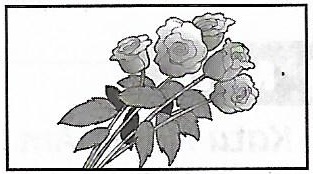 3.	_________________ ini berbau harum.	A.	Daun					C.	Batang	B.	Bunga					D.	Ranting4.	Nama guru Bahasa Malaysia ______________ ialah Puan Fatimah.	A.	dia					C.	beliau	B.	mereka				D.	sayaPilih perkataan sinonim bagi perkataan yang bergaris.5.	Nenek dan datuk tinggal di kampung.	A.	kota					C.	desa	B.	bandar				D.	pekanPilih perkataan antonim bagi perkataan yang bergaris.6.	Air limau yang kakak buat sangat masam.	A.	pedas					C.	manis	B.	sedap					D.	tawarSoalan 7 berdasarkan gambar di bawah.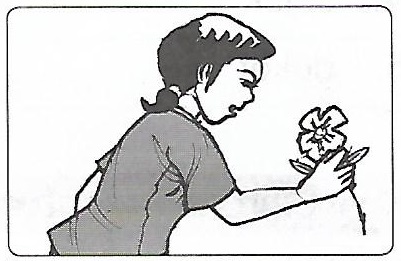 7.	Ayat seruan yang sesuai bagi gambar di atas ialah	A.	Cis, awak rupanya yang mencuri!	B.	Aduh, sakitnya perut saya!	C.	Amboi, wanginya bau bunga ini!	D.	Nah, ambil balik pensel awak!8.	Adik suka makan ____________________.	A.	ikan-ikan				C.	kanak-kanak	B.	baju-baju				D.	gula-gulaSoalan 9 berdasarkan gambar di bawah.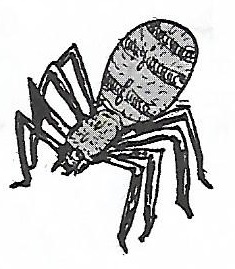 9.	________________ itu sangat besar.	A.	Lelabah				C.	Lelangit	B.	Lelabi					D.	Lelaki10.	Rumah banglo itu ______________________ dan ___________________.	A.	kuning, kurus				C.	wangi, merah	B.	besar, cantik				D.	manis, duri11.	Encik Hamid berasal ____________________ negeri Kedah.	A.	dari					C.	di	B.	kepada				D.	daripada12.	Layang-layang itu __________________ tinggi.	A.	berenang				C.	berlari	B.	terbang				D.	bergayutSoalan 13 berdasarkan gambar di bawah.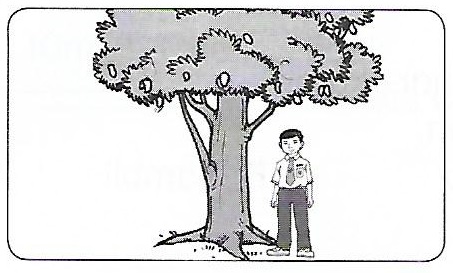 13.	Abu berdiri di _________________ sebatang pokok.	A.	atas					C.	belakang	B.	dalam					D.	tepi14.	Baju Zaini kotor __________________ dia terjatuh.	A.	atau					C.	sambil	B.	lalu					D.	kerana15.	___________________ awak menangis?	A.	Siapa					C.	Mengapa	B.	Apakah				D.	BilaSoalan 16 berdasarkan gambar di bawah.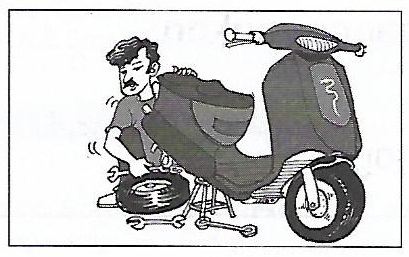 16.	Motosikal ayah sedang _________________ oleh mekanik.	A.	terbaiki				C.	dibaiki	B.	pembaiki				D.	membaikiSoalan 17 hingga 20Baca petikan di bawah, kemudian jawab soalan-soalan yang berikutnya.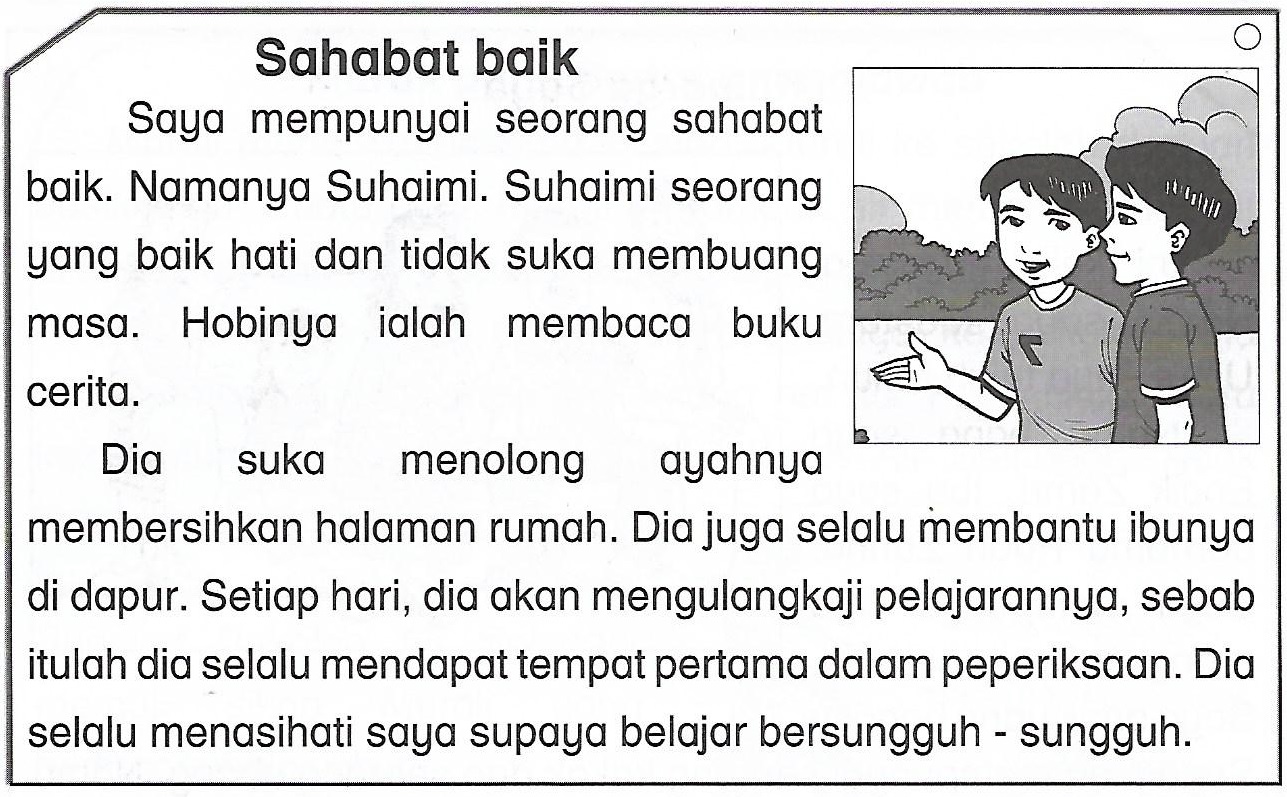 17.	Apakah hobi Suhaimi?	A.	Menolong orang			C.	Mengulang kaji pelajaran	B.	Membaca buku cerita		D.	Mengumpul setem18.	Bagaimanakah sikap Suhaimi? Suhaimi seorang yang ______________________.	A.	baik hati				C.	cepat marah	B.	suka buang masa			D.	malas19.	Dia selalu membantu ayahnya _____________________________.	A.	berkebun				C.	mengecat pagar	B.	membersih halaman rumah	D.	mengangkat pasu bunga20.	Suhaimi seorang murid yang ___________________________.	A.	pemalu				C.	nakal	B.	riang					D.	pandaiBAHAGIAN B[30 markah]Soalan 21a.	Isi tempat kosong dalam ayat-ayat di bawah dengan kata hubung yang 	betul.Pak Abu menyiram pokok bunga ________________________ bersiul.Zamani tidak pergi ke sekolah _________________________ dia demam.Puan Hanum ialah seorang guru yang rajin ______________________ penyayang.Nurul sedang makan mi goreng _______________________ nasi goreng?[4 markah]b.	Lengkapkan ayat-ayat berikut dengan kata perintah yang betul._________________________ bermain di tepi jalan raya._________________________ berikan duit ini kepada emak._________________________ duduk, Puan Rosmah._________________________ awak dapat datang ke rumah saya.[4 markah]Soalan 22Tuliskan jawapan yang betul berdasarkan kata dasar dan imbuhan yang diberi.ber + kata		= ________________________________di + siram + i 		= ________________________________pe + lari			= ________________________________men + guna + kan	= ________________________________[4 markah]Soalan 23Teliti gambar dan baca petikan di bawah, kemudian jawab soalan-soalan yang berikutnya.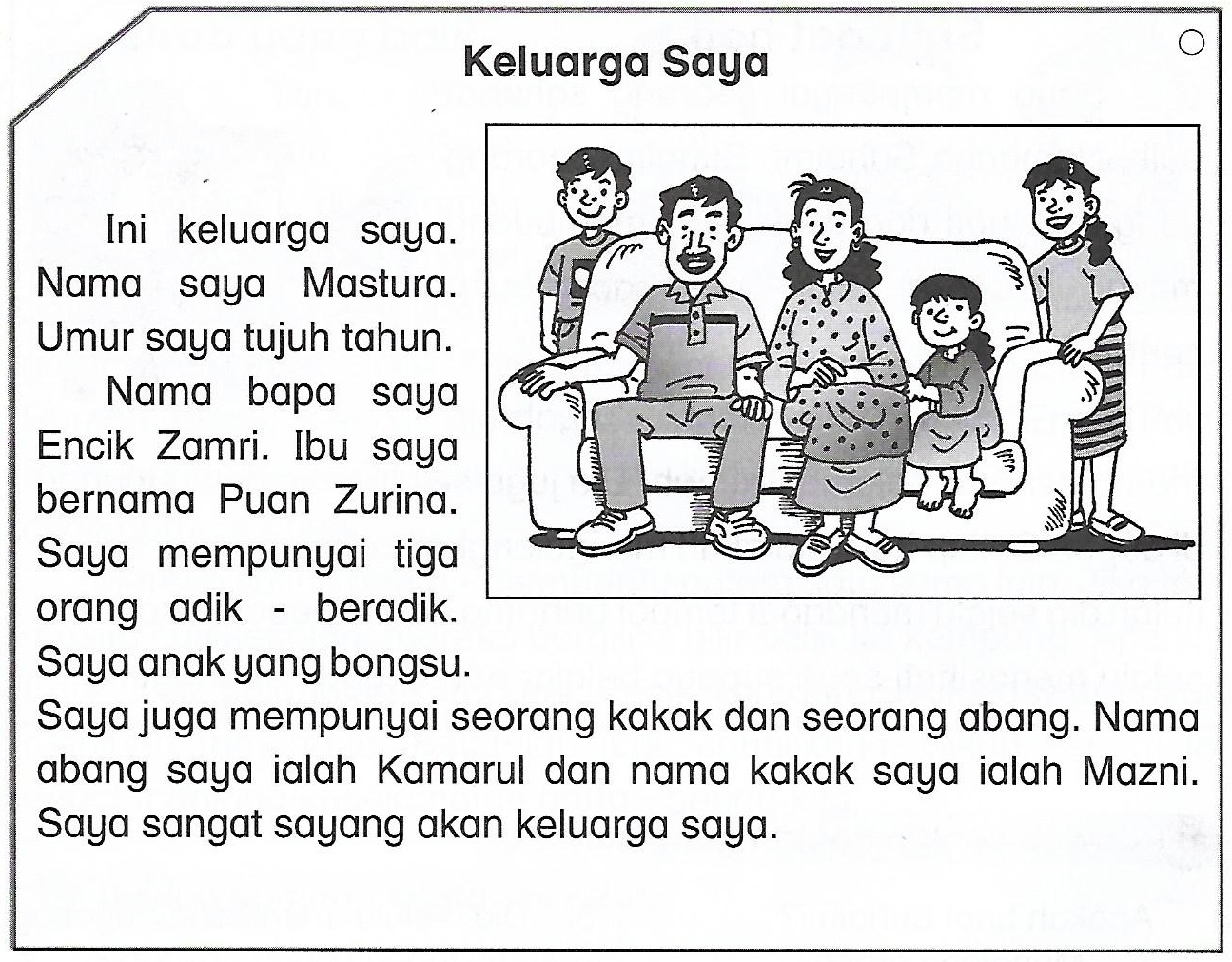 Nama bapa Mastura ialah ___________________________________________________.Ibu Mastura bernama _____________________________________________________.Nama abang Mastura ialah ________________________________________________.Nama kakak Mastura ialah _________________________________________________.Mastura anak ______________________________________________________________.[5 markah]Soalan 24Teliti gambar dan baca petikan di bawah. Kemudian, jawab soalan-soalan yang berikutnya.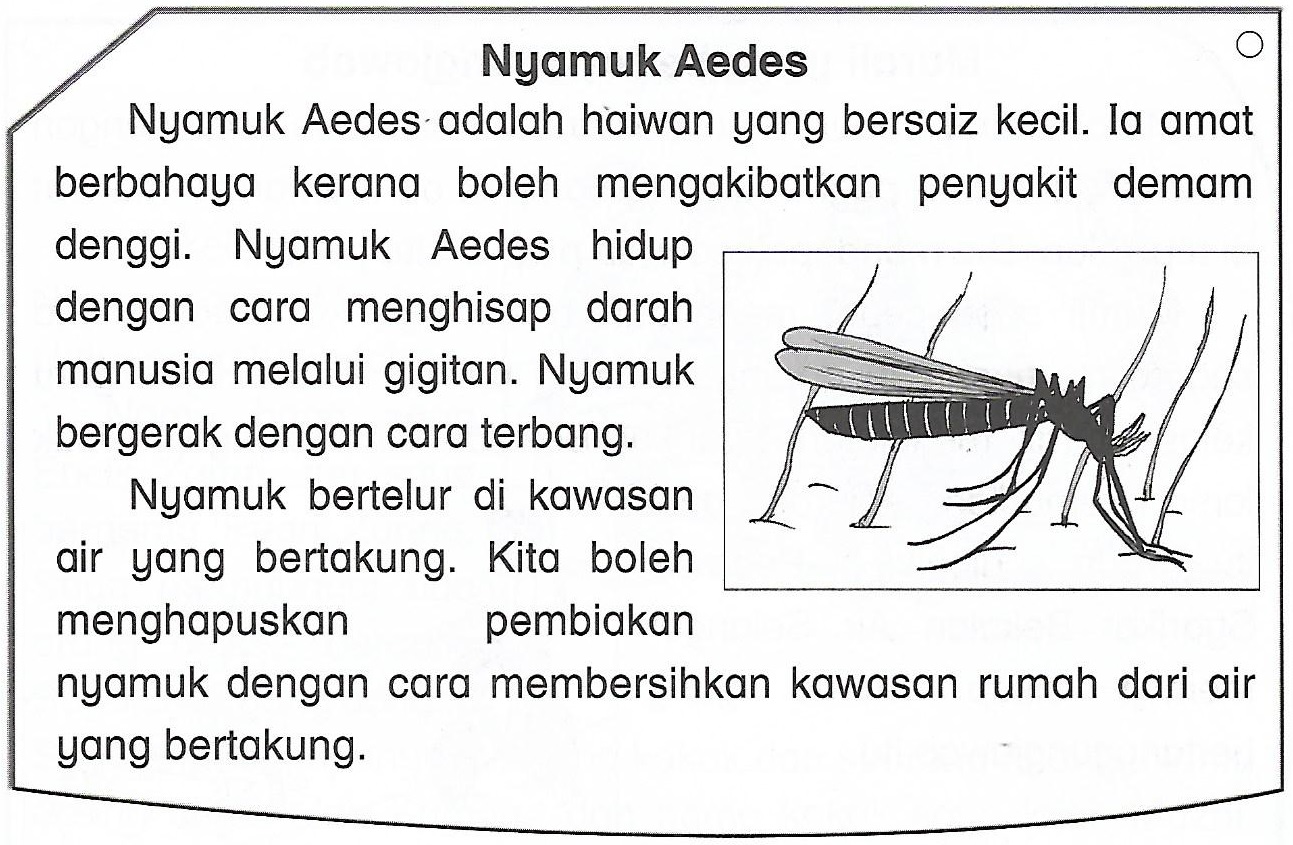 Nyamuk Aedes adalah haiwan yang bersaiz _______________________________.[1 markah]Tandakan ( √ ) bagi pernyataan yang betul dan ( X ) bagi pernyataan yang salah.Nyamuk Aedes amat berbahaya.					(	)Nyamuk Aedes bergerak dengan cara merayap.			(	)Nyamuk Aedes mengakibatkan penyakit demam denggi.	(	)[3 markah]c) Di manakah haiwan ini bertelur?     Haiwan ini bertelur di kawasan _______________________________________________.[2 markah]d) Nyamuk Aedes hidup dengan cara menghisap darah _________________________.[1 markah]Soalan 25Teliti gambar dan baca petikan di bawah. Kemudian, jawab soalan-soalan yang berikutnya.a)	Apakah binatang yang Ana pelihara?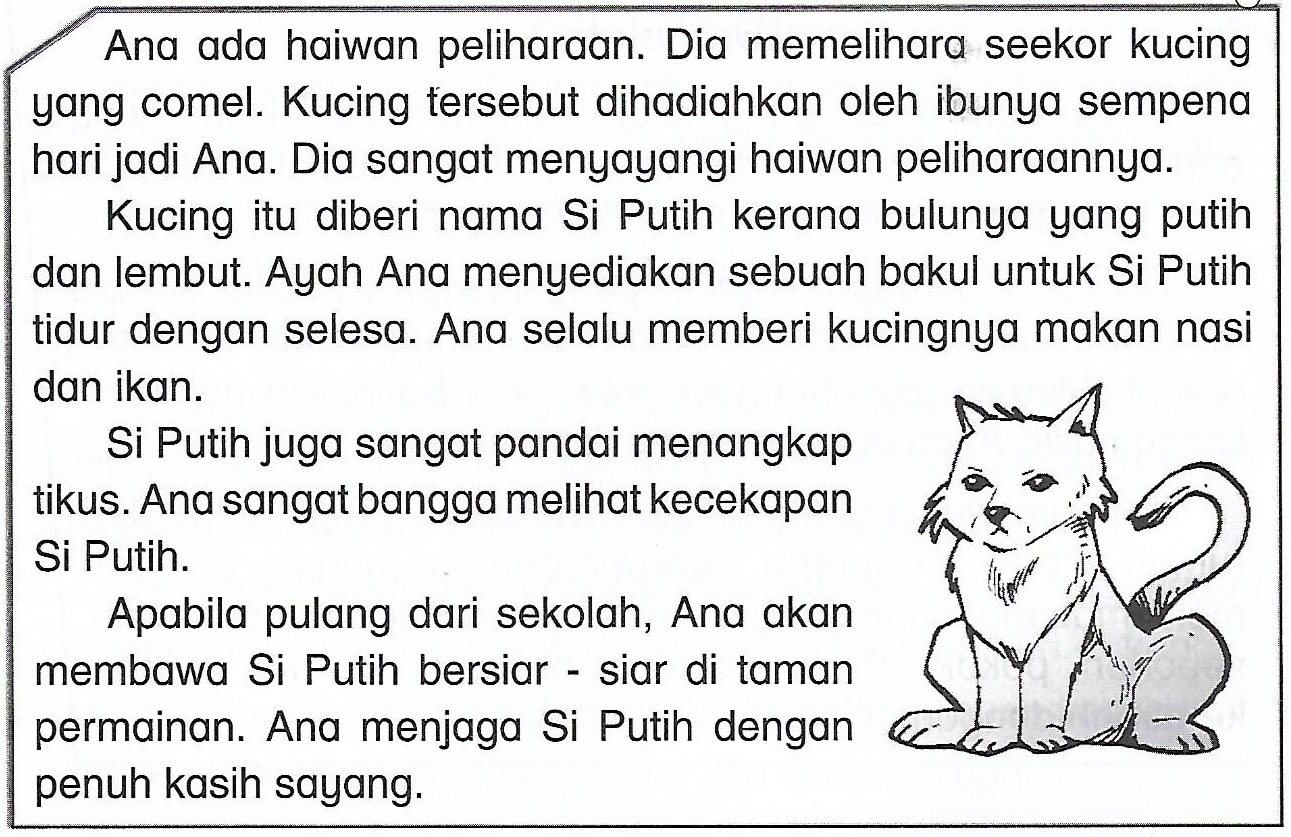 	Ana memelihara seekor __________________________________________________.b)	Siapakah yang menghadiahkan kucing itu kepada Ana?	Kucing tersebut dihadiahkan oleh _________________________________________.c)	Mengapa kucing itu diberi nama Si Putih?	Kucing itu diberi nama Si Putih kerana bulunya yang _______________________.d)	Apakah makanan yang Ana memberi kepada kucingnya?	Ana selalu memberi kucingnya makan __________________ dan ikan.e)	Bagaimanakah Ana menjaga Si Putih?	___________________________________________________________________________	___________________________________________________________________________[6 markah]Kertas soalan tamatSKEMA JAWAPANBAHAGIAN AACBDCCCDABABDDCCBABDBAHAGIAN BSoalan 21(a)sambilkeranadanatauSoalan 21(b)JanganTolongSilaHarapSoalan 22berkatadisiramipelarimenggunakanSoalan 23Encik ZamriPuan ZurinaKamarulMaznibongsuSoalan 24kecili. √		ii. X		iii. √air yang bertakungmanusiaSoalan 25kucingibunyaputih dan lembutnasiAna menjaga Si Putih dengan penuh kasih sayang